Les mathèmatiques en français1. Agnès achète un pull à 54,70 €. Le commerçant lui fait une remise de 12,50 €. Combien va-t-elle payer le pull ? Elle va payer 42,2 €.2. Laurent a acheté 3,2 kg d’abricots à 2,70 € le kilogramme. Combien a-t-il payé ? Il a payé 8,64 €.3. Simon veut aller au théâtre. Il a 12,28 € en poche et il lui manque 3,25 € pour entrer. Quel est le prix du ticket ? Le prix du ticket est 15,53 €.4. Dans le système de mesure anglo-saxon, un pouce mesure 2,54 cm et un pied vaut 12 pouces. a) La taille d’un écran d’ordinateur est donnée par la longueur de sa diagonale et est exprimée en pouces. Quelles est la longueur de la diagonale d’un écran de 17 pouces ? La longueur de la diagonale est 43,18 cm.b) John mesure 5 pieds et 10 pouces. Quelle est sa taille en mètres ? Sa taille en mètres est 1,77 m.5. Au supermarché, j’ai acheté un rôti à 15 € le kilogramme, un pack de 6 bouteilles de lait à 2,56 €, 3 paquets de gâteaux à 1,87 € l’un. J’ai payé avec un billet de 20 €. Le caissier me rend 2,08 €. Quelle est la masse du rôti ? La masse du roti est 650g=0,65kg.6. Voici les tarifs pour visiter un parc animalier.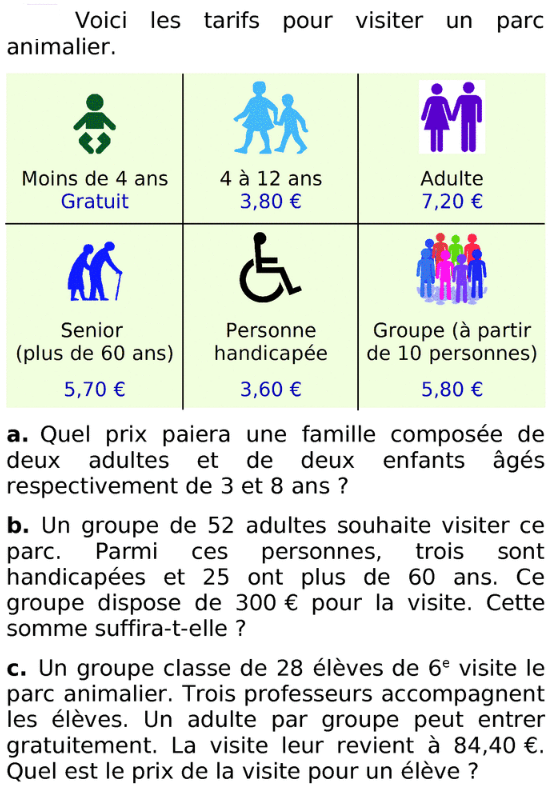 a) Quel prix va payer une famille composée de deux adultes et deux enfants âgés de 3 et 8 ans ? Ils vont payer 18,20 €.b) Un groupe de 52 adultes souhaite visiter ce parc. Parmi ces personnes, 3 sont handicapées, et 25 ont plus de 60 ans. Ce groupe dispose de 300 € pour la visite. Cette somme suffira-t-elle ? Oui, ils vont payer 292,5 €.c) Un groupe classe de 28 élèves de 6è visite le parc animalier.  Trois professeurs accompagnent les élèves. Un adulte par groupe peut entrer gratuitement. La visite leur revient à 84,40 €. Quel est le prix de la visite pour un élève ?  Le prix de la visite pour un éléve est 3 €.